Publicado en Barcelona el 11/05/2016 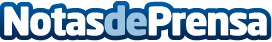 ToolsGroup patrocina el 'II Encuentro Dirección Comercial y Supply Chain' organizado por AECOCAECOC reunirá a los líderes del sector en este encuentro único, en el que se ofrecerá una visión 360º sobre cómo incrementar las ventas conjuntamente a través de la cadena de suministro
Datos de contacto:Mar BorqueDirectora932411819Nota de prensa publicada en: https://www.notasdeprensa.es/toolsgroup-patrocina-el-ii-encuentro-direccion Categorias: Marketing Logística Eventos Software Recursos humanos Consumo http://www.notasdeprensa.es